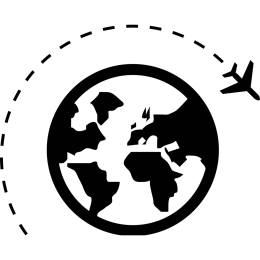 UW MEDICINE TRAVEL CLINIC at HALL HEALTH CENTERhallhealth.washington.edu | (206) 685-1011Please complete both sides and bring to your appointmentUW MEDICINE TRAVEL CLINIC at HALL HEALTH CENTERhallhealth.washington.edu | (206) 685-1011Please complete both sides and bring to your appointmentUW MEDICINE TRAVEL CLINIC at HALL HEALTH CENTERhallhealth.washington.edu | (206) 685-1011Please complete both sides and bring to your appointmentUW MEDICINE TRAVEL CLINIC at HALL HEALTH CENTERhallhealth.washington.edu | (206) 685-1011Please complete both sides and bring to your appointmentUW MEDICINE TRAVEL CLINIC at HALL HEALTH CENTERhallhealth.washington.edu | (206) 685-1011Please complete both sides and bring to your appointmentUW MEDICINE TRAVEL CLINIC at HALL HEALTH CENTERhallhealth.washington.edu | (206) 685-1011Please complete both sides and bring to your appointmentUW MEDICINE TRAVEL CLINIC at HALL HEALTH CENTERhallhealth.washington.edu | (206) 685-1011Please complete both sides and bring to your appointmentName:Name:Name:Name:Age:Age:Date:Date:TRAVEL ITINERARYTRAVEL ITINERARYTRAVEL ITINERARYTRAVEL ITINERARYTRAVEL ITINERARYTRAVEL ITINERARYTRAVEL ITINERARYTRAVEL ITINERARYDate of Departure: Date of Departure: Date of Return: Date of Return: Date of Return: Length of Trip:Length of Trip:Length of Trip:Country/Cities/Regions and Approximate Dates:Country/Cities/Regions and Approximate Dates:Country/Cities/Regions and Approximate Dates:Planned Activities:Planned Activities:Planned Activities:Planned Activities:Planned Activities:Purpose of Travel:Purpose of Travel:Purpose of Travel:Purpose of Travel:Purpose of Travel:Purpose of Travel:Purpose of Travel:Purpose of Travel:Accommodations:Accommodations:Accommodations:Accommodations:Accommodations:Accommodations:Accommodations:Accommodations:MEDICAL HISTORYMEDICAL HISTORYMEDICAL HISTORYMEDICAL HISTORYMEDICAL HISTORYMEDICAL HISTORYMEDICAL HISTORYMEDICAL HISTORYHave you ever traveled to a developing country? Yes  NoHave you ever traveled to a developing country? Yes  NoHave you ever traveled to a developing country? Yes  NoHave you ever traveled to a developing country? Yes  NoHave you ever traveled to a developing country? Yes  NoHave you ever traveled to a developing country? Yes  NoHave you ever traveled to a developing country? Yes  NoHave you ever traveled to a developing country? Yes  NoHave you ever had a reaction to a medication, vaccine, food, bee/insect, other (rash, breathing difficulties, stomach upset)?  Yes  NoWhat kind of reaction?Have you ever had a reaction to a medication, vaccine, food, bee/insect, other (rash, breathing difficulties, stomach upset)?  Yes  NoWhat kind of reaction?Have you ever had a reaction to a medication, vaccine, food, bee/insect, other (rash, breathing difficulties, stomach upset)?  Yes  NoWhat kind of reaction?Have you ever had a reaction to a medication, vaccine, food, bee/insect, other (rash, breathing difficulties, stomach upset)?  Yes  NoWhat kind of reaction?Have you ever had a reaction to a medication, vaccine, food, bee/insect, other (rash, breathing difficulties, stomach upset)?  Yes  NoWhat kind of reaction?Have you ever had a reaction to a medication, vaccine, food, bee/insect, other (rash, breathing difficulties, stomach upset)?  Yes  NoWhat kind of reaction?Have you ever had a reaction to a medication, vaccine, food, bee/insect, other (rash, breathing difficulties, stomach upset)?  Yes  NoWhat kind of reaction?Have you ever had a reaction to a medication, vaccine, food, bee/insect, other (rash, breathing difficulties, stomach upset)?  Yes  NoWhat kind of reaction?Do you have any symptoms of acute illness today?  Yes  NoIf yes, please explain:Do you have any symptoms of acute illness today?  Yes  NoIf yes, please explain:Do you have any symptoms of acute illness today?  Yes  NoIf yes, please explain:Do you have any symptoms of acute illness today?  Yes  NoIf yes, please explain:Do you have any symptoms of acute illness today?  Yes  NoIf yes, please explain:Do you have any symptoms of acute illness today?  Yes  NoIf yes, please explain:Do you have any symptoms of acute illness today?  Yes  NoIf yes, please explain:Do you have any symptoms of acute illness today?  Yes  NoIf yes, please explain:Please list any chronic or acute medical conditions for which you are currently being treated:Please list any chronic or acute medical conditions for which you are currently being treated:Please list any chronic or acute medical conditions for which you are currently being treated:Please list any chronic or acute medical conditions for which you are currently being treated:Please list any chronic or acute medical conditions for which you are currently being treated:Please list any chronic or acute medical conditions for which you are currently being treated:Please list any chronic or acute medical conditions for which you are currently being treated:Please list any chronic or acute medical conditions for which you are currently being treated:Have you ever had chicken pox (varicella)?  Yes  NoHave you ever had chicken pox (varicella)?  Yes  NoHave you ever had chicken pox (varicella)?  Yes  NoHave you ever had chicken pox (varicella)?  Yes  NoHave you ever had chicken pox (varicella)?  Yes  NoHave you ever had chicken pox (varicella)?  Yes  NoHave you ever had chicken pox (varicella)?  Yes  NoHave you ever had chicken pox (varicella)?  Yes  NoDo you have a history of blood clotting disorder, previous deep vein thrombosis (DVT), or pulmonary embolism (PE)?Do you have a history of blood clotting disorder, previous deep vein thrombosis (DVT), or pulmonary embolism (PE)?Do you have a history of blood clotting disorder, previous deep vein thrombosis (DVT), or pulmonary embolism (PE)?Do you have a history of blood clotting disorder, previous deep vein thrombosis (DVT), or pulmonary embolism (PE)?Do you have a history of blood clotting disorder, previous deep vein thrombosis (DVT), or pulmonary embolism (PE)?Do you have a history of blood clotting disorder, previous deep vein thrombosis (DVT), or pulmonary embolism (PE)?Do you have a history of blood clotting disorder, previous deep vein thrombosis (DVT), or pulmonary embolism (PE)?YesNoList all current medications and dosages, if known (prescription and over-the-counter, including birth control):List all current medications and dosages, if known (prescription and over-the-counter, including birth control):List all current medications and dosages, if known (prescription and over-the-counter, including birth control):List all current medications and dosages, if known (prescription and over-the-counter, including birth control):List all current medications and dosages, if known (prescription and over-the-counter, including birth control):List all current medications and dosages, if known (prescription and over-the-counter, including birth control):List all current medications and dosages, if known (prescription and over-the-counter, including birth control):List all current medications and dosages, if known (prescription and over-the-counter, including birth control):Additional comments (pertinent health history, concerns about the trip):Additional comments (pertinent health history, concerns about the trip):Additional comments (pertinent health history, concerns about the trip):Additional comments (pertinent health history, concerns about the trip):Additional comments (pertinent health history, concerns about the trip):Additional comments (pertinent health history, concerns about the trip):Additional comments (pertinent health history, concerns about the trip):Additional comments (pertinent health history, concerns about the trip):FOR WOMEN: Are you currently sexually active with men?  Yes  No FOR WOMEN: Are you currently sexually active with men?  Yes  No FOR WOMEN: Are you currently sexually active with men?  Yes  No FOR WOMEN: Are you currently sexually active with men?  Yes  No FOR WOMEN: Are you currently sexually active with men?  Yes  No FOR WOMEN: Are you currently sexually active with men?  Yes  No FOR WOMEN: Are you currently sexually active with men?  Yes  No FOR WOMEN: Are you currently sexually active with men?  Yes  No If yes, method of contraception? IUD  Pill/OCP  Condom  Implant Injection  Vasectomy  OtherAre you currently pregnant or attempting pregnancy? Yes NoAre you breastfeeding? Yes  No           Date of last menstrual period:    /   /  If yes, method of contraception? IUD  Pill/OCP  Condom  Implant Injection  Vasectomy  OtherAre you currently pregnant or attempting pregnancy? Yes NoAre you breastfeeding? Yes  No           Date of last menstrual period:    /   /  If yes, method of contraception? IUD  Pill/OCP  Condom  Implant Injection  Vasectomy  OtherAre you currently pregnant or attempting pregnancy? Yes NoAre you breastfeeding? Yes  No           Date of last menstrual period:    /   /  If yes, method of contraception? IUD  Pill/OCP  Condom  Implant Injection  Vasectomy  OtherAre you currently pregnant or attempting pregnancy? Yes NoAre you breastfeeding? Yes  No           Date of last menstrual period:    /   /  If yes, method of contraception? IUD  Pill/OCP  Condom  Implant Injection  Vasectomy  OtherAre you currently pregnant or attempting pregnancy? Yes NoAre you breastfeeding? Yes  No           Date of last menstrual period:    /   /  If yes, method of contraception? IUD  Pill/OCP  Condom  Implant Injection  Vasectomy  OtherAre you currently pregnant or attempting pregnancy? Yes NoAre you breastfeeding? Yes  No           Date of last menstrual period:    /   /  If yes, method of contraception? IUD  Pill/OCP  Condom  Implant Injection  Vasectomy  OtherAre you currently pregnant or attempting pregnancy? Yes NoAre you breastfeeding? Yes  No           Date of last menstrual period:    /   /  If yes, method of contraception? IUD  Pill/OCP  Condom  Implant Injection  Vasectomy  OtherAre you currently pregnant or attempting pregnancy? Yes NoAre you breastfeeding? Yes  No           Date of last menstrual period:    /   /  Did you receive typical “routine” childhood vaccinations?  Yes  No   Don’t knowDid you receive typical “routine” childhood vaccinations?  Yes  No   Don’t knowDid you receive typical “routine” childhood vaccinations?  Yes  No   Don’t knowDid you receive typical “routine” childhood vaccinations?  Yes  No   Don’t knowDid you receive typical “routine” childhood vaccinations?  Yes  No   Don’t knowDid you receive typical “routine” childhood vaccinations?  Yes  No   Don’t knowDATE COMPLETED:                                                  PROVIDER NAME: DATE COMPLETED:                                                  PROVIDER NAME: DATE COMPLETED:                                                  PROVIDER NAME: DATE COMPLETED:                                                  PROVIDER NAME: DATE COMPLETED:                                                  PROVIDER NAME: VACCINE HISTORY – COMPLETED BY PROVIDERVACCINE HISTORY – COMPLETED BY PROVIDERVACCINE HISTORY – COMPLETED BY PROVIDERVACCINE HISTORY – COMPLETED BY PROVIDERVACCINE HISTORY – COMPLETED BY PROVIDERVACCINE HISTORY – COMPLETED BY PROVIDERVACCINE AND ROUTEVACCINE AND ROUTEM/D/YVACCINE AND ROUTEM/D/YM/D/YHepatitis A – 1/2Hepatitis A – 1/2Pneumococcal polysaccharide (PPV23)Hepatitis B – 1/2/3Hepatitis B – 1/2/3Pneumococcal conjugate (PCV13)Twinrix (Hep A/B) – 1/2/3Twinrix (Hep A/B) – 1/2/3Polio (IPV)Additional Hep B or TwinrixAdditional Hep B or TwinrixRabies vaccine – 1/2/3HPV  1/2/3HPV  1/2/3TdInfluenza (flu) vaccineInfluenza (flu) vaccineTdap/DTaPHPV (Human Papillomavirus) 1/2/3HPV (Human Papillomavirus) 1/2/3Injectable typhoidHigh-dose fluHigh-dose fluOral typhoid (4 tabs)(JEV/Ixiaro) – 1/2 or booster(JEV/Ixiaro) – 1/2 or boosterVaricella (Chicken Pox) diseaseMeasles, Mumps, & Rubella (MMR) –1/2Measles, Mumps, & Rubella (MMR) –1/2Varicella (Chicken Pox) vaccine – 1/2Men B (Bexsero) 1/2Men B (Bexsero) 1/2Yellow FeverMen B (Trumenba) 1/2/3Men B (Trumenba) 1/2/3Zostavax (for shingles – Herpes zoster, 60+)Men ACYW, polysaccharideMen ACYW, polysaccharideMen ACYW, conjugateMen ACYW, conjugateTRAVEL MEDICATIONSTRAVEL MEDICATIONSTRAVEL MEDICATIONSTRAVEL MEDICATIONSTRAVEL MEDICATIONSTRAVEL MEDICATIONSCATEGORYMEDICATIONMEDICATIONMEDICATIONMEDICATIONNOTESAllergic ReactionsEpipen Epipen Epipen Epipen Altitude Illness Acetazolamide (Diamox)125mg Dexamethasone 4mgAcetazolamide (Diamox)125mg Dexamethasone 4mgAcetazolamide (Diamox)125mg Dexamethasone 4mgAcetazolamide (Diamox)125mg Dexamethasone 4mgDiarrhea Azithromycin (Zithromax) 250 mg Ciprofloxacin (Cipro) 500 mg Rifaximin (Xifaxan) 200 mgAzithromycin (Zithromax) 250 mg Ciprofloxacin (Cipro) 500 mg Rifaximin (Xifaxan) 200 mgAzithromycin (Zithromax) 250 mg Ciprofloxacin (Cipro) 500 mg Rifaximin (Xifaxan) 200 mgAzithromycin (Zithromax) 250 mg Ciprofloxacin (Cipro) 500 mg Rifaximin (Xifaxan) 200 mgMalariaAtovaquone/Proguanil (Malarone)Chloroquine phosphate (Aralen)Hydroxychloroquine  (Plaquenil)DoxycyclineMefloquine (Lariam)Atovaquone/Proguanil (Malarone)Chloroquine phosphate (Aralen)Hydroxychloroquine  (Plaquenil)DoxycyclineMefloquine (Lariam)Atovaquone/Proguanil (Malarone)Chloroquine phosphate (Aralen)Hydroxychloroquine  (Plaquenil)DoxycyclineMefloquine (Lariam)Atovaquone/Proguanil (Malarone)Chloroquine phosphate (Aralen)Hydroxychloroquine  (Plaquenil)DoxycyclineMefloquine (Lariam)Motion Sickness Transdermal scopolomine patchTransdermal scopolomine patchTransdermal scopolomine patchTransdermal scopolomine patchSkin InfectionCephalexin (Keflex) 500mgMupirocin ointment (Bactroban)Cephalexin (Keflex) 500mgMupirocin ointment (Bactroban)Cephalexin (Keflex) 500mgMupirocin ointment (Bactroban)Cephalexin (Keflex) 500mgMupirocin ointment (Bactroban)Women’s Health Fluconazole (Diflucan) 150mgEmergency Contraception (Ella/Plan B)Fluconazole (Diflucan) 150mgEmergency Contraception (Ella/Plan B)Fluconazole (Diflucan) 150mgEmergency Contraception (Ella/Plan B)Fluconazole (Diflucan) 150mgEmergency Contraception (Ella/Plan B)Other